ПОСТІЙНА  КОМІСІЯЗ  ПИТАНЬ  ПЛАНУВАННЯ,  БЮДЖЕТУ  ТА  ФІНАНСІВ_______________№______________на №__________від ______________┌						┐ПРОТОКОЛ засідання комісії23.10.2020 року        10-00     каб. 307                    Присутні:Гончарук Оксана ВіталіївнаЗвягін Олег СергійовичСтрашний Сергій Анатолійович Шумахер Юрій Борисович Запрошені:СЛУХАЛИ: Інформацію  заступника міського голови - директора департаменту фінансів Одеської міської ради  Бедреги С.М. по коригуванню бюджету міста Одеси на 2020 рік (лист департаменту фінансів Одеської міської ради № 04-14/398/1619 від  22.10.2020 року). Голосували за наступні коригування бюджету:Враховуючи пункт 151 рішення Одеської міської ради від 11 грудня 2019 року              № 5453-VII «Про бюджет міста Одеси на 2020 рік», яким дозволено міському голові своїми розпорядженнями в період між пленарними засіданнями Одеської міської ради за погодженням з комісією з питань техногенно-екологічної безпеки і надзвичайних ситуацій виконавчого комітету Одеської міської ради та за погодженням з постійною комісією Одеської міської ради з питань планування, бюджету та фінансів вносити зміни до бюджету міста Одеси на 2020 рік з подальшим затвердженням Одеською міською радою, департамент фінансів Одеської міської ради направляє пропозиції по внесенню змін до бюджету міста Одеси на 2020 рік, які також направлені на розгляд комісії з питань техногенно-екологічної безпеки і надзвичайних ситуацій виконавчого комітету Одеської міської ради:Управлінням капітального будівництва Одеської міської ради, зважаючи на збільшення у м. Одесі захворюваності населення на гостру респіраторну хворобу                COVID-19, спричиненої коронавірусом SARS-CoV-2, надані пропозиції (копія листа додається) щодо перерозподілу бюджетних призначень між об’єктами бюджету розвитку, визначених за рахунок коштів внутрішніх запозичень до бюджету міста Одеси на 2020 рік, для забезпечення виконання робіт з капітального ремонту та пристосування приміщень корпусу літ. «Б» комунальної установи «Одеська міська клінічна інфекційна лікарня» під ПЛР лабораторію, які наведені у додатку 1 до цього листа (додається).З метою неухильного дотримання вимог, необхідних для здійснення заходів, спрямованих на запобігання виникнення та поширення гострої респіраторної хвороби COVID-19, спричиненої коронавірусом SARS-CoV-2, та з метою стабільного функціонування медичних закладів м. Одеси головним розпорядником бюджетних коштів - департаментом охорони здоров’я Одеської міської ради надані пропозиції (копії листів додаються) щодо внесення змін до бюджету міста Одеси на 2020 рік в частині перерозподілу визначених бюджетних призначень по галузі «Охорона здоров’я».Проведення зазначених змін необхідно для:Збільшення койкового фонду з підключенням до централізованих систем киснезабезпечення відповідно до листа МОЗ України від 14.09.2020 року                                   № 26-4/27235/2-20; «Алгоритму внесення змін до переліку закладів охорони здоровʼя, що визначені для госпіталізації пацієнтів з гострою респіраторною хворобою COVID-19, спричиненою коронавірусною інфекцією SARS-COV-2», враховуючи збільшення захворюваності в м. Одеса, а саме для проведення робот, в найкоротший термін, з облаштування централізованої системи киснезабезпечення з підключенням 30 ліжко-місць, організації місця зберігання небезпечних відходів та встановлення дизель-електрогенератора у КНП «Міська лікарня № 5» ОМР – 3 000,0 тис.грн;Дооснащення необхідним обладнанням ПЦР лабораторії на базі КНП «Міська клінічна інфекційна лікарня» ОМР, а саме на придбання апарату Versa 10 - станції для екстракції нуклеїнових кислот для підготовки ампліфікаційної суміші (48 зразків) –                     2 312,5 тис.грн;Забезпечення фінансовими ресурсами проведення виплат у відповідності до розпорядження Одеського міського голови від 15 квітня 2020 року № 319 «Про встановлення муніципальної виплати працівникам закладів охорони здоров’я міста Одеси, які безпосередньо зайняті на роботах з ліквідації гострої респіраторної хвороби COVID-19, спричиненої коронавірусом SARS-CoV-2», а саме виплати муніципальної надбавки працівникам за роботу з хворими на гостру респіраторну коронавірусну інфекцію                    COVID–19 – 4 950,0 тис.грн;Забезпечення медикаментами та виробами медичного призначення згідно протоколу лікування «Надання медичної допомоги для лікування коронавірусної хвороби (COVID-19)»; засобами індивідуального захисту працівників КНП «Міська клінічна інфекційна лікарня», закупівлі дезінфекційних засобів для обробки рук і медичних поверхонь, інструментів, придбання балонного кисню для надання медичної допомоги пацієнтам, хворим на COVID-19, які перебувають на стаціонарному лікуванні в                      КНП «Міська клінічна інфекційна лікарня»  – 5 360,3 тис.грн; Забезпечення харчуванням пацієнтів, хворих на COVID-19, які перебувають на стаціонарному лікуванні в КНП «Міська клінічна інфекційна лікарня» – 3 168,3 тис.грн;Проведення дезінфекційних робот у приміщеннях та на території КНП «Міська клінічна інфекційна лікарня» – 1 200,0 тис.грн;Оплати послуг з відведення земельної ділянки КНП «Міська лікарня № 8» (Фонтанська дор.,8), в якій планується проводити розміщення в листопаді місяці нових хворих на коронавірусну інфекцію – 180,0 тис.грн. Пропозиції департаменту охорони здоров'я Одеської міської ради щодо перерозподілу бюджетних призначень, визначених у бюджеті міста Одеси на 2020 рік, за КПКВКМБ та напрямками використання наведені у додатку 2 до цього листа (додається).За - одноголосноВИРІШИЛИ: Погодити коригування бюджету міста Одеси на 2020 рік за листом департаменту фінансів № 04-14/398/1619 від  22.10.2020 року.СЛУХАЛИ: Інформацію по зверненню начальника управління дорожнього господарства Одеської міської ради Сандула А.Д. щодо заходів, фінансування яких планується у 2020 році за рахунок бюджету міста Одеси (лист управління № 796 від 22.10.2020 року).Голосували за погодження Титульного списку (коригування) на 2020 рік:За – одноголосно. ВИРІШИЛИ: Погодити  управлінню дорожнього господарства Одеської міської ради Титульний список (коригування) на 2020 рік (з розподілом капітальних та поточних видатків) за листом управління дорожнього господарства № 796 від 22.10.2020 року.Голова комісії							О.В.ГончарукЗаступникголови  комісії							Ю.Б.Шумахер	ОДЕСЬКА 	МІСЬКА РАДА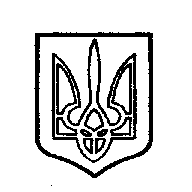 ОДЕСЬКАМІСЬКА РАДА65026, м. Одеса,пл. Думська,165026, м. Одеса,пл. Думська,1Бедрега Світлана Миколаївна - заступник міського голови - директор департаменту фінансів Одеської міської ради. 